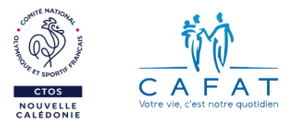 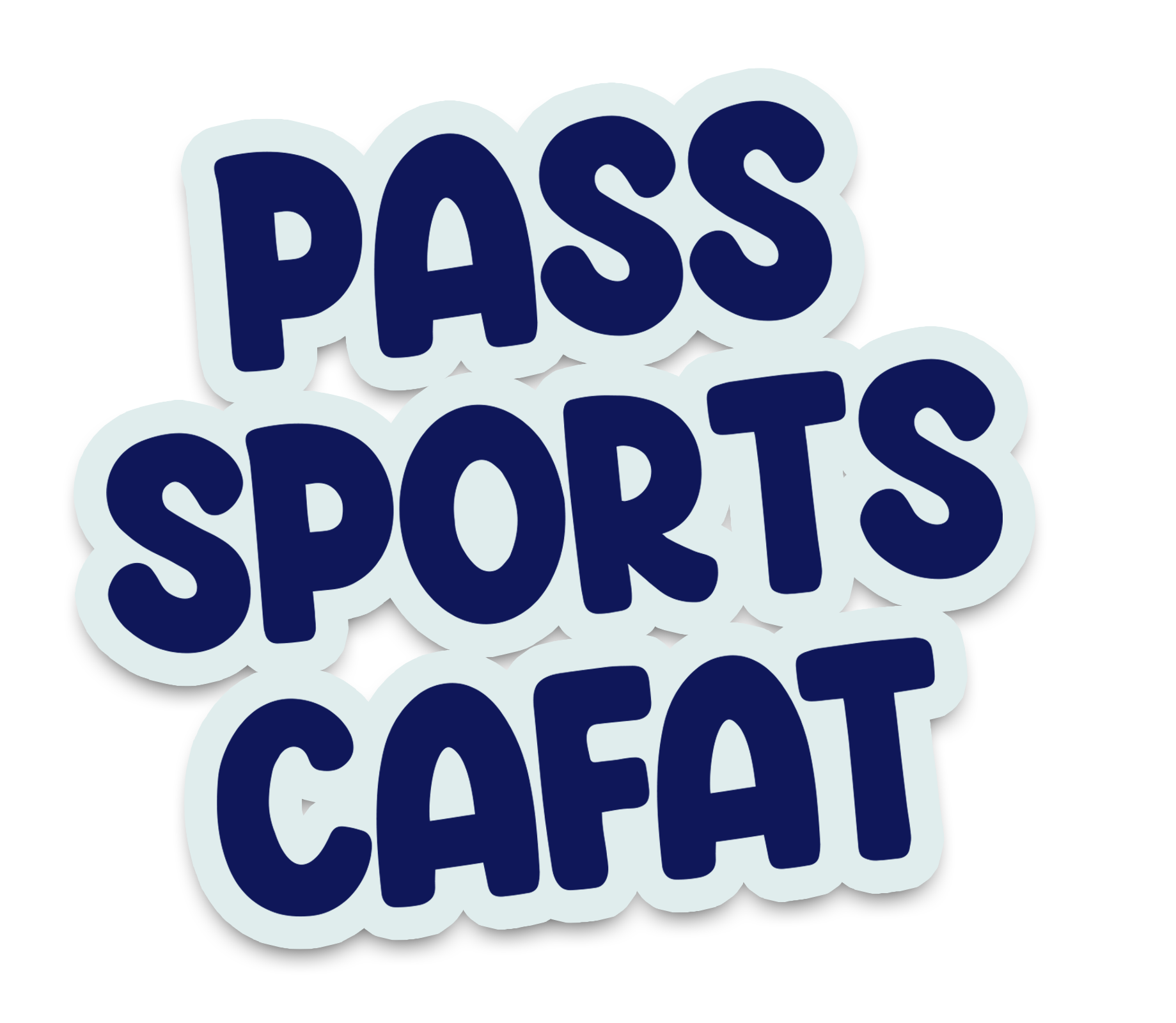 				   DEMANDE DE REMBOURSEMENTÀ envoyer par mail à : pass-sports-cafat@ctos.ncou à déposer à l’accueil du CTOS - de 8h à 11h30 du lundi au vendrediavec les pièces suivantes : le justificatif de prise de licence·s et le RIB du club (la 1ère fois uniquement)DATE DE LA DEMANDE : NOM DU CLUB : AFFILIATION LIGUE : NOM-PRÉNOM DU RÉFÉRENT :FONCTION AU SEIN DU CLUB :NUMÉRO DE TÉLÉPHONE :ADRESSE MAIL :MONTANT TOTAL À REMBOURSER :NomPrénomDate de naissanceN° d’assuré social(6 chiffres)Montant de la licence (plafonné à 7000 F)Était-il/elle déjà licencié·e la saison précédente ?NomPrénomDate de naissanceN° d’assuré social(6 chiffres)Montant de la licence(plafonné à 7000 F)Était-il/elle déjà licencié·e la saison précédente ?